Names of participant(s) working on project:Description of project plan:	Volunteer service category (please check box):□   Citizen Science 	□   Interpretive	□   Program Support    □   StewardshipWho is the audience or organization that will benefit from this project?Describe how the intended audience or organization will benefit from this project? (What is the need it fills for the audience or organization?)What is the plan for effectively presenting the project at graduation?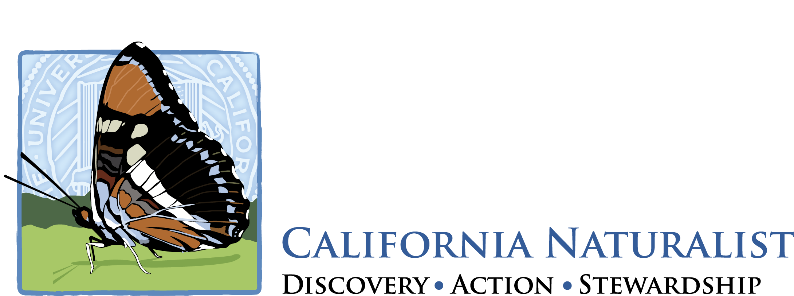 California Naturalist Capstone Proposal FormCapstone title:Describe how the project utilizes naturalist skills?